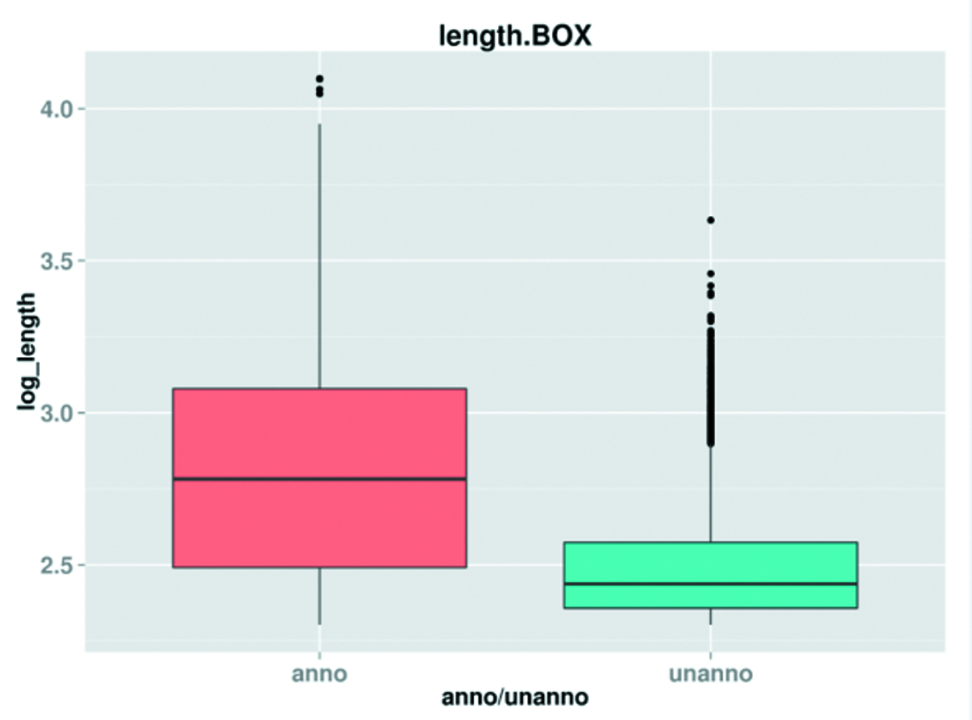 S4 Fig. Length distribution of annotated and un-annotated unigenes was inferred with log (Length).